St. Margaret Regional SchoolPTA Events 2018-2019Wednesday September 5        First Day of School coffee & donutsWednesday September 19     Back to School Night 7pmFriday September 28               Fall Family Hoedown 6-9pmSunday November 4		    Fall Open HouseTuesday December 11             “A”-side Christmas PlayWednesday December 12       “B”-side Christmas PlayCatholic Schools Week(January 28-February 3)Tuesday January 29 	              Art & Music FestivalFriday February 1		    Family Game Night(Other Catholic Schools Week Events TBA)Tuesday February 12                 Red Cross Blood DriveFriday April 12			     Middle School Event TBA	Friday June 7                               End of Year Beach Bash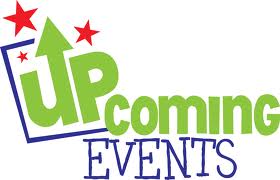 